Job Number @ Type hereFunctional Specification TemplateC7524 – Infrastructure Sustainability Design Requirements AddendumDecember 2021Contents1	Infrastructure Sustainability – Introduction	11.1	Definition of terms	11.2	Reference documents	11.3	Quality system requirements	11.3.1	Hold Points, Witness Points and Milestones	11.4	General	21.4.1	Sustainability representative	21.4.2	Transport and Main Road’s Environmental Sustainability Policy	31.4.3	Infrastructure sustainability integration	31.4.4	Principal retained infrastructure sustainability deliverables	31.5	Infrastructure sustainability as part of decision making	42	Previous infrastructure sustainability assessment	42.1	Business case handover	42.2	Additional evidence	53	Infrastructure sustainability scope	53.1	Project registration with ISC	53.2	Boundaries and base case assumptions	53.3	Supporting information for infrastructure sustainability	54	Infrastructure sustainability deliverables for detailed design	54.1	Infrastructure sustainability kick off workshop	64.2	Infrastructure sustainability weightings assessment	64.3	Infrastructure Sustainability Management Plan (Design)	64.4	Project sustainability commitments and objectives	74.5	Business as usual assessment	74.6	Managing the interface between detailed design contract and construction	74.7	Infrastructure sustainability base case	94.8	Construction contract requirements	104.9	Preparation of infrastructure sustainability rating submission	104.10	Infrastructure sustainability Handover Package requirements	104.11	Cost-Benefit register	114.12	Progress reporting	115	Payment	115.1	Item @ Type here xxx Infrastructure sustainability bonus item	12Appendix A: Environmental Sustainability Policy	13Appendix B: Guide to incorporating sustainability into project decision making	14Appendix C: Guidance Note – Infrastructure Sustainability Base Case Framework	15Appendix D: Supporting information for infrastructure sustainability	16Appendix E: Sustainability business as usual assessment and recommended credits	18Appendix F: Guidance Note – Project sustainability commitments and objectives	19Appendix G: Infrastructure sustainability management plan outline	20Appendix H: Business Case handover package	21Infrastructure Sustainability – IntroductionThis Functional Specification applies to the Department of Transport and Main Road's requirement for the Consultant’s design to achieve an Infrastructure Sustainability Council’s (ISC) design rating of not less than excellent, independently verified by ISC.Definition of termsThe terms used in this Design Functional Specification shall be as defined in Table 1.1.Table 1.1 – DefinitionsReference documentsReference documents in this Design Functional Specification are listed in Table 1.2.Table 1.2 – Reference documentsQuality system requirementsHold Points, Witness Points and MilestonesGeneral requirements for Hold Points, Witness Points and Milestones are specified in MRTS01 Introduction to Technical Specifications. The Hold Points, Witness Points and Milestones applicable to this Project Specific Technical Specification are summarised in Table 1.3.1.Table 1.3.1 – Hold Point, Witness Point and MilestonesGeneralAs part of the Queensland Government’s commitment to ensuring the long-term sustainability of infrastructure investment, this project, and all state government projects valued at more than $100 million, will be subject to, and guided by, a sustainability assessment in accordance with requirements of the State Infrastructure Plan.The terms in this Functional Specification shall be read in conjunction with those identified in the IS Technical Manual, v1.2, unless IS Technical Manual, v 2.1 is referenced for a specific purpose.Where required by the methodologies prescribed in IS Technical Manual, v1.2, the assessment shall consider the whole of life of the asset.Sustainability representativeThe Consultant must engage a Sustainability Representative for the detailed design contract. The Consultant must also ensure that sufficient resources are provided to address infrastructure sustainability and achieve the defined ISC rating. The Sustainability Representative must consult and liaise with ISC and the Consultant regarding infrastructure sustainability.The Consultant’s Sustainability Representative shall consider, assess, and deliver the sustainability requirements for the Detailed Design. The Consultant’s Sustainability Representative shall lead and deliver the infrastructure sustainability evaluation process. This shall include (without limitation) liaison with ISC, undertaking assessment of sustainability performance in accordance with the Rating Tool, submitting assessments to ISC for verification, and promptly providing all information requested by ISC to assist completion of its verification process.Transport and Main Road’s Environmental Sustainability PolicyAppendix A provides the department's published Environmental Sustainability Policy to set a clear direction for the project.Further, the department actively supports and strives to contribute to the state government’s objectives for the community, which are:safeguarding our healthsupporting jobsbacking small businessmaking it for Queenslandbuilding Queenslandgrowing our regionsinvesting in skillsbacking our frontline services, andprotecting the environment.Infrastructure sustainability integrationThe Principal draws the Consultant's attention to the number of 'touch points' between ISC's Rating Tool requirements and other deliverables for the detailed design. The infrastructure sustainability requirements shall be considered within the broader context of the contract.While meeting the infrastructure sustainability deliverables outlined in Clause 4, the Consultant shall address the applicable infrastructure sustainability rating requirements relevant to all tasks being undertaken during the contract, including:stakeholder engagementcultural heritage assessmentenvironmental assessmentlandscape design assessmentroad design, andhydraulics.Principal retained infrastructure sustainability deliverablesThe Principal may undertake the tasks specified in Table 1.4.4.Table 1.4.4 – Project specific Principal-retained responsibilitiesInfrastructure sustainability as part of decision makingThe Consultant shall incorporate infrastructure sustainability into decision-making processes for significant decisions (that is, economic, environmental and social outcomes shall be assessed). This shall be documented as evidence for achieving an ISC rating for the design (refer to Man-7). Appendix B provides guidance and a template for incorporating sustainability into decision-making to address ISC requirements.The output of this deliverable includes the documentation (forms, templates and tools) used for detailed design assessments showing the infrastructure sustainability considerations incorporated. A copy of the evidence collected for this deliverable shall be included in the detailed design report as per Clause 4.Previous infrastructure sustainability assessmentPrior to detailed design, work has commenced on the infrastructure sustainability assessment. The deliverables and assessments completed to date are:@ Type here for example:@Type here Infrastructure Sustainability Management Plan (Planning) – ISMP(P).Business case handoverDocumentation from the previous infrastructure sustainability assessments is made available to the Design Consultant in the form of a Business Case infrastructure sustainability handover. This will contain the documentation of infrastructure sustainability assessments completed to date (Appendix H).Additional evidenceUpon review of the Business Case infrastructure sustainability handover, the Consultant may seek clarification from the Principal whether there is additional evidence and documentation available from previous work that may be of use in compiling the design rating evidence submissions.Infrastructure sustainability scopeThe Consultant must attain an infrastructure sustainability rating of excellent, independently verified by ISC for the design of this project. The work undertaken as part of the contract shall include achieving the infrastructure sustainability rating requirement and integrating sustainability strategies and considerations into the design to contribute to meeting the infrastructure sustainability requirements. The deliverables of the design are identified in Clause 4.Project registration with ISCThe Principal will register the project with ISC. The Principal will endeavour to register the project prior to Contract Award.The representatives of both the Consultant and the Principal shall participate in the ISC Kick Off workshop.The responsibilities assigned to the Principal in the ISC Rating Agreement shall then be delegated to the Consultant for the duration of the contract including but not limited to:coordination with ISC for monthly support meetingssubmission of Technical Clarification and Credit Interpretation Requests, andassessment and submission of IS rating packages including base case, weightings assessment, design rating evidence.Boundaries and base case assumptionsThe Consultant shall refer to the Principal's Guidance Note – Infrastructure Sustainability Base Case Framework provided in Appendix C to determine the most appropriate boundaries and business as usual assumptions for the project.Supporting information for infrastructure sustainabilityAppendix D includes a suite of guidance materials and supporting documentation relating to infrastructure sustainability that the Consultant shall consider and/or reference where appropriate.Infrastructure sustainability deliverables for detailed designThe Consultant shall undertake enough actions to deliver a formal rating of excellent that has been verified by ISC for the design.Furthermore, the Contractor’s design shall achieve a minimum of Level 2 benchmark for the infrastructure sustainability rating credits of:Ene-1 – reduction of greenhouse gas footprint of a minimum of 15% over the base caseDis-1 – consider land requirements for operational phase water quality and stormwater retention targets (required for projects in Great Barrier Reef catchments) Cli-1 and Cli-2 Climate change risk assessment and adaptationWas-2 Diversion from landfill, and@ Type here [add other specific credit objectives where applicable].Where achievement of these benchmarks is not practicable, the Consultant shall provide documented justification to the Principal for consideration of suitability and apply for approval of a variation to this clause.Infrastructure sustainability kick off workshopThe Consultant shall engage with ISC to hold a Kick Off workshop jointly with the Principal's representatives. The Kick Off workshop shall be used to:raise awareness of infrastructure sustainability and the process to be followedembed that sustainability concepts are to be a consideration for all disciplines which will make reporting and validation at later stages easieridentify the most suitable roles and responsibilities for the various infrastructure sustainability rating credits within the Consultant’s team, anddiscuss ISC advice on addressing IS rating requirements.The outputs of this deliverable include:the infrastructure sustainability workshop which shall be held by @ Type here Milestone, anddocumentation by the Consultant of the timeframes for distributing evidence.Infrastructure sustainability weightings assessmentThe Consultant shall review and where appropriate, update, the Weightings Assessment provided in Appendix H Business Case handover package. The Weighting Assessment shall identify the areas of key importance for sustainability outcomes. The Consultant shall identify any credit weightings that do not align with the sustainability outcomes and the risks and opportunities that exist. The Consultant shall prepare any requests to the ISC project manager for verification by ISC.The output of this deliverable is a finalised Infrastructure Sustainability Weightings Assessment that the Consultant must submit to the Principal for acceptance prior to the Consultant’s submission to ISC for verification.The weighting assessment shall be completed and submitted to the Principal Witness Point with the Infrastructure Sustainability Management Plan (Design) ISMP(D) in accordance with Clause 4.3.Infrastructure Sustainability Management Plan (Design)The intent of the Infrastructure Sustainability Management Plan (Design) (ISMP(D)) is that it provides a living document of infrastructure sustainability targets, management measures, and evidence requirements identified for the project. The Consultant shall develop an ISMP(D) in accordance with the template in Appendix G, unless an alternate structure is approved by the Project Manager. The Consultant shall maintain the continuity of intent of previous plans, studies and assessments and include enough additional actions and documentation to deliver the ISC design rating of excellent.The Consultant shall consider all previous infrastructure sustainability assessments (for example a climate change risk assessment) when developing their ISMP(D).The ISMP(D) shall be:endorsed by the Consultant’s Sustainability Representative as suitable for achieving the nominated credit and levelssubmitted to the Principal for a direction as to its suitability within 30 business days of award of contract Hold Pointin place for the duration of the contract, andreviewed and updated at least quarterly through the duration of the detailed design. Updates to the ISMP(D) shall be communicated to the Principal through the Consultant’s monthly report.The Consultant shall ensure that the ISMP(D) and the associated sustainability strategies and actions are adequate to obtain an excellent design rating.The Contractors ISMP(D) shall be maintained, reviewed, and updated to capture the decisions and targets as they evolve through the contract.Project sustainability commitments and objectivesThe Consultant shall adopt already established sustainability commitments and objectives and nominate enough additional project-specific sustainability objectives to achieve the excellent design rating as part of the development of the ISMP(D). Appendix F provides example project sustainability commitments and objectives that could be considered.Business as usual assessmentThe Principal has previously undertaken a self-assessment of business as usual management strategies and actions against the IS scorecard (refer Appendix E). The assessment included identifying common target credits and potential sustainability strategies and actions that could be adopted to achieve respective credits.The business as usual sustainability assessment in Appendix E also includes a typical weightings assessment for a Transport and Main Roads project and is provided for supporting information purposes only.Managing the interface between detailed design contract and constructionIn addition to integration with other discipline assessments, a number of ISC credits may require assessment tasks or documentation typically undertaken by the construction Contractor. Where the design Consultant has identified these credits and benchmarks as being targeted, the design Consultant shall ensure that the necessary deliverables and evidence will be included in the construction contract as drawings, specifications and items in the schedule.Some of these are highlighted in Table 4.6 and should be considered within the broader context of the contract. The Consultant must determine the method and criteria selected to achieve an excellent rating.Table 4.6 – ISC credit and benchmarks with construction-related tasks or evidenceInfrastructure sustainability base caseThe design Consultant shall develop, document and calculate the Base Case for the project in accordance with ISC’s IS Technical Manual, v1.2 and Transport and Main Road's Guidance Note: Infrastructure Sustainability Base Case Framework (Appendix C). The Base Case shall include only 'business as usual' design elements that are industry standard for privately funded infrastructure and not necessarily inclusions of Transport and Main Roads or government policies.The Base Case shall be developed from the Business Case design.The output of this deliverable is the calculated Base Case which shall be submitted to the Principal for acceptance prior to submission to ISC for verification. Witness PointConstruction contract requirementsThe Consultant shall draft comprehensive Detailed Design Drawings and specifications for the construction contract integrating the requirements for infrastructure sustainability throughout the construction contract documentation. The specifications shall be suitably detailed to ensure that the construction contract is being set up for success to achieve an As-Built rating of excellent at the completion of the construction contract.The Consultant shall include a breakdown of the ISC rating criteria within the contract specifications. The breakdown shall identify the points to be achieved through delivery of the specification and the overall points targeted for an excellent score.The TIC-CO infrastructure sustainability project specific technical specification(s) would enable the construction contract to elect to either:adopt the prescribed infrastructure sustainability requirements detailed in the provided drawings and specifications, ordevelop their own infrastructure sustainability management plan, strategies and actions to achieve a rating of excellent as verified by ISC.The output of this deliverable is the finalised set of drawings and specifications for the construction contract, inclusive of all infrastructure sustainability requirements in all relevant parts of the contract documentation. The construction contract specifications shall be submitted to the Principal for review and acceptance.Preparation of infrastructure sustainability rating submissionThe Consultant shall collate the applicable evidence and documentation as stipulated in the Consultant’s Infrastructure Sustainability Management Plan (Design) throughout the detailed design contract.The Consultant shall compile the evidence into a formal submission for the ISC design rating. The Consultant shall ensure all necessary evidence has been collected, collated, and documented.The Consultant shall submit the IS design rating package to the Principal for acceptance before submitting to ISC for verification.The Consultant shall submit the Round 1 verification package to ISC prior to the detailed design package submission to the Principal. MilestoneInfrastructure sustainability Handover Package requirementsThe Consultant shall develop supplementary specifications that will require the construction Contractor to achieve an ISC rating of excellent for the construction of the works. This shall include the Transport and Main Roads mandatory requirements for Ene-1 and Dis-1, any other infrastructure sustainability actions required to support the design rating and enough other infrastructure sustainability rating credits to achieve an overall rating of excellent for construction.The Consultant shall prepare an infrastructure sustainability Handover Package for the construction Contractor as part of the detailed design.The infrastructure sustainability Handover Package shall include as a minimum:The final design rating submission including credit summary reports and a copy of the verified ISC rating, if available, andDesign rating evidence including:reportsmodellingmonitoringdecision making documentationkey assumptions made during the detailed design, andany other documentation that relates to achieving Transport and Main Roads infrastructure sustainability requirements.Cost-Benefit registerThe Consultant shall maintain a register of cost-benefits achieved (including costs avoided) through the infrastructure sustainability initiatives. Suggested cost-benefit analysis parameters are provided in Table 4.11.The output of this deliverable is the completed cost-benefit register which shall be submitted to Principal at the completion of the detailed design contract.Table 4.11 – Cost-benefit analysis parametersProgress reportingThe design Consultant shall provide the Principal with a monthly infrastructure sustainability report as part of the project monthly report. The infrastructure sustainability report shall detail the progress on the delivery of the Contractor's ISMP(D).The monthly infrastructure sustainability report shall contain:progress of infrastructure sustainability deliverablesrisks and opportunities identified in relation to infrastructure sustainability outcomes, andany progress during the month in relation to forecasted outcomes associated with key government priorities:greenhouse gas reduction for the projectwater quality improvements, andcommunity connectedness and active transport.PaymentThe Lump Sum for Item No. DD @ Type here XX Infrastructure Sustainability shall include all works specified in this Functional Specification – Detailed Design.Item @ Type here xxx Infrastructure sustainability bonus itemIn order to incentivise performance in infrastructure sustainability, the contract includes a clause that rewards achievement of ratings beyond the Supplementary Specification requirements and penalises performance below the standard requirements.Table 5.1 – Infrastructure sustainability bonusAppendix A: Environmental Sustainability Policy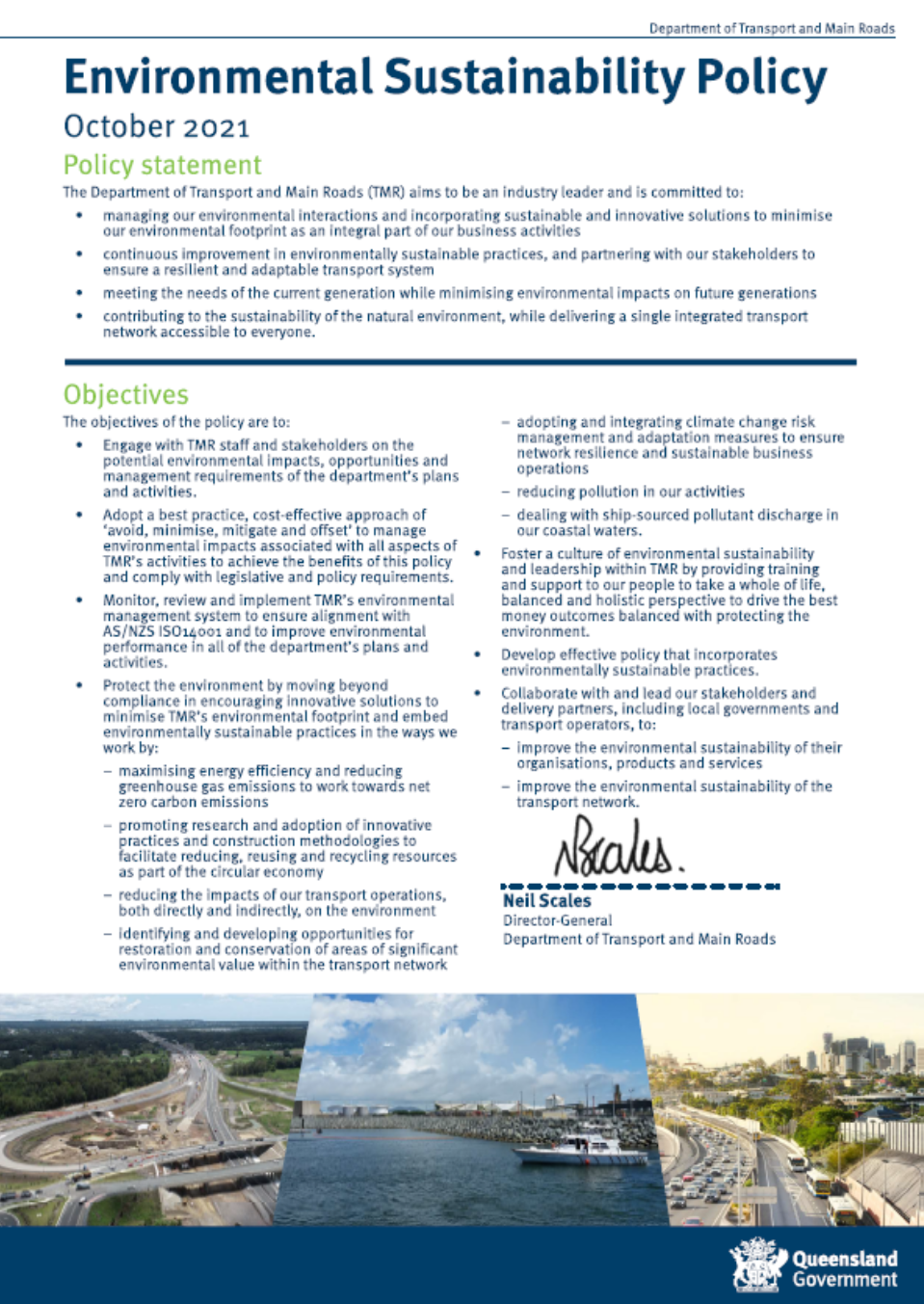 Appendix B: Guide to incorporating sustainability into project decision makingAppendix C: Guidance Note – Infrastructure Sustainability Base Case FrameworkAppendix D: Supporting information for infrastructure sustainabilityTable D1 – Queensland Government Guidance and PolicyTable D2 – Transport and Main Roads Guidance and PolicyAppendix E: Sustainability business as usual assessment and recommended creditsAppendix F: Guidance Note – Project sustainability commitments and objectivesAppendix G: Infrastructure sustainability management plan outlineAppendix H: Business Case handover packageTermDefinitionISCMeans the Infrastructure Sustainability Council.ISMPMeans the Infrastructure Sustainability Management Plan.Rating ToolMeans ISC's Infrastructure Sustainability Rating Tool v1.2, details of which are available at the website Infrastructure Sustainability Council (iscouncil.org).Sustainability RepresentativeMeans the Consultant’s Infrastructure Sustainability Accredited Professional under ISC who must have a minimum of two years’ experience delivering ISC ratings on linear infrastructure projects.Weightings AssessmentMeans the Weightings Assessment in accordance with ISC IS Technical Manual, v1.2.Kick Off WorkshopMeans the ISC-led workshop to discuss with the Consultant and Principal’s project team, the process for pursuing an IS rating, establish project parameters, undertake or discuss the weightings assessment, clarify scope, timing and base case assumptions.ReferenceTitleIS Technical Manual, v1.2Infrastructure Sustainability Council’s Infrastructure Sustainability Technical Manual, v1.2.IS ScorecardInfrastructure Sustainability Council’s Infrastructure Sustainability Scorecard, v1.2.Environmental Sustainability PolicyTransport and Main Roads’ published Environmental Sustainability Policy (refer Appendix A).MRTS16Transport and Main Roads Technical Specification MRTS16 Landscape and Revegetation Works.Project Manager: delete / add relevant hold points, witness points and milestones as applicable.ClauseHold PointWitness PointMilestone4.1@ Type hereConsultant to host Kick Off Workshop with ISC and the Principal.4.2@ Type hereWeightings Assessment provided to the Principal for review.4.3@ Type hereSubmission of ISMP(D) for deemed suitability from the Principal.4.7@ Type hereBase Case provided to the Principal for acceptance.4.9@ Type hereDesign rating package submitted to ISC for Round 1 verification prior to 100% Detailed Design.@ Type here@ Type here@ Type hereProject Manager: delete / add relevant credits as applicable.ISC CreditBenchmark LevelDeliverable / EvidenceTimeframe for Delivery@ Type hereExample: Sta-1Stakeholder Engagement@ Type here@ Type hereCommunity engagement plan@ Type here@ Type hereExample:Pro-1 and Pro-2Sustainable Procurement@ Type here@ Type hereEngagement with local suppliers to communicate sustainability intent.Advise of environmental policy and sustainability policy requirements for future phases.@ Type here@ Type here@ Type here@ Type here@ Type hereProject Manager: include any sustainability assessment work that has already been completed.Project Manager: include sustainability assessment targets relevant to the projectProject Manager: include delivery milestone timing.ISC CreditDisciplineTechnical Requirement Considerationfor Detailed DesignWat-1 and Wat-2WaterDesignThis credit requires evidence of the Consultant’s modelling and monitoring.If targeted for design rating, the construction contract documentation shall specify how the targets shall be achieved.Dis-1Water QualityEnvironmentBenchmark 1 credit requirements include monitoring and modelling.Where this credit is targeted by the Consultant, the construction contract documentation shall specify how the targets shall be achieved.Dis-2NoiseNoise, Vibration and Air QualityFor detailed design, modelling is required for both operational and construction noise and vibration.The Consultant shall undertake a Noise Assessment in accordance with the Transport Noise Management Code of Practice Volume 1 and Volume 2.Where this credit is targeted by the Consultant, the construction contract documentation must specify how the targets shall be achieved.Dis-3VibrationNoise, Vibration and Air QualityFor detailed design, modelling is required for both operational and construction noise and vibration.The Consultant shall undertake a Noise Assessment in accordance with the Transport Noise Management Code of Practice Volume 1 and Volume 2.Where this credit is targeted by the Consultant, the construction contract documentation must specify how the targets shall be achieved.Dis-4Air QualityNoise, Vibration and Air QualityFor this credit the IS technical manual requires that air quality modelling and monitoring is undertaken for both construction and operation to achieve benchmark Level 2.Where this credit is material and targeted the Consultant shall undertake Air Quality modelling in accordance with the Road Traffic Air Quality Management Manual (Transport and Main Roads, 2014) and the construction contract documentation must specify how the targets shall be achieved.Dis-5Light PollutionLightingFor this credit the assessment required is quite specific.Where the Consultant has identified Dis-5 as being targeted, the Consultant shall undertake the required assessment to prove Dis-5 is achieved by the design.Lan-2Conservation of On-SiteLandscape Design and EnvironmentFor this credit to meet departmental requirements and achieve benchmark Level 2, 95% by volume of all topsoil and subsoils are to retain productivity and be beneficially re-used.The design Consultant shall specify how soil must be managed within the construction contract.The consideration of this credit must be done in association with MRTS16 Landscaping requirements.Eco-1Ecological ValueEnvironmentFor this credit a specific assessment to measure the change in ecological value on site must be included within the Consultant’s ecological assessment. ISC are specific about the methodology to be used and this would need to be undertaken as part of the Consultant’s environmental assessment.The construction contract documentation must specify how retaining the ecological value shall be achieved.Eco-2Habitat connectivityEnvironmentFor this credit a specific assessment of the site is required. This should be included in the environmental assessment scope of works to cost-effectively achieve the credit.The construction contract documentation must specify how retaining or improving habitat connectivity shall be achieved.Sta-1Sta-2Sta-3Sta-4Stakeholder engagement / Communications(if being delivered by Consultant)The Consultant should consider the requirements of these credits in developing any communications or stakeholder engagement.The option to use the Rating Tool v2.0 (Sta-1 and Sta-2) for stakeholder engagement is recommended, as an innovation challenge and a means to increase the credit score.Hea-2Crime PreventionDesignInclusion of Crime Prevention Through Environmental Design (CPTED) principles and ensure all tunnels or underpasses have end-to-end visibility. Also ensure temporary construction diversions and lighting are designed to meet CPTED.Her-1Heritage Assessment and ManagementCultural HeritageTransport and Main Roads shall manage all indigenous Cultural Heritage for this project.Standard departmental Cultural Heritage assessment processes generally fulfil a large percentage of the infrastructure sustainability benchmarks for Cultural Heritage, with the potential exception of non-official local heritage.Stakeholder engagement should be used to identify community heritage values (other than identified on databases and so on).Urb-1Urban DesignLandscape DesignThe landscape design should consider the credit requirements and document the requirements in the Specifications and Drawings for the Construction Contract.Initiative / StrategyCapital Costsabove or below BAUOpex costs above or below BAUExternalitiesExternalitiesExternalitiesInitiative / StrategyCapital Costsabove or below BAUOpex costs above or below BAUEnvironmental BenefitsSocial BenefitsOther non-priced benefits+ or –+ or –+ or –+ or –+ or –Project Manager: include the associated Item No. for infrastructure sustainability.Verified IS RatingSupplementary SpecificationNo Rating achieved100% deduction (-ve) of Supplementary Specification Bonus Item(@ Type here $xxx taken out of contract payments)Commended Rating(25 – 49.9 points)50% deduction (-ve) of Supplementary Specification Bonus Item(@ Type here $xxx taken out of contract payments)Excellent Rating(50 – 64.9 points)0% payment of Supplementary Specification Bonus ItemExcellent Rating(65 – 74.9 points)50% payment of Supplementary Specification Bonus ItemLeading Rating(75 – 100 points)100% payment of Supplementary Specification Bonus ItemReferenceTitleProtection of Great Barrier ReefReef 2050 Plan, Australian and, Queensland GovernmentQueensland Waste Management and Resource Recovery StrategyWaste Management and Resource Recovery Strategy for Queensland, Queensland GovernmentBusiness Case DevelopmentBusiness Case Development Framework, 2021Queensland ProcurementQueensland Procurement Policy 2021, Queensland Government, Department of Housing and Public WorksEthical Supplier MandateEthical Supplier Mandate 2021, Office of the Chief Advisor – Procurement, Queensland GovernmentIndigenous Employment PolicyQueensland Indigenous (Aboriginal and Torres Strait Islander) Procurement Policy, Queensland GovernmentClimate Change PolicyClimate Change Adaptation Strategy 2017 - 2030, Queensland GovernmentClimate Change Transition Strategy, Queensland GovernmentReferenceTitleTransport and Main Roads Sustainability BAU Assessment and Recommended CreditsTransport and Main Roads Sustainability Business As Usual Assessment and Recommended Credits_Default – Appendix GHydraulic Climate Change RequirementsRoad Drainage Manual, Transport and Main RoadsEP170Engineering Policy EP170 Climate Change Risk Assessment Methodology, Transport and Main RoadsClimate Change Risk and Adaptation Assessment Framework for Infrastructure ProjectsClimate Change Risk and Adaptation Assessment Framework for Infrastructure Projects, March 2020, Transport and Main Roads